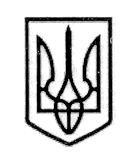 У К Р А Ї Н А СТОРОЖИНЕЦЬКА МІСЬКА РАДА ЧЕРНІВЕЦЬКОГО РАЙОНУ ЧЕРНІВЕЦЬКОЇ ОБЛАСТІВИКОНАВЧИЙ КОМІТЕТР І Ш Е Н Н Я    06 лютого 2024 року                                                                         	№   21                                              Розглянувши заяву (вхідний номер Г-37 від 08.01.2024 року) громадянина, Гоцуляка Олексія Дмитровича, 2002 р.н.. жителя м.Сторожинець, вул.Видинівського, буд.55, кв.2, Чернівецького району,  Чернівецької області, щодо доцільності надання дозволу на вчинення правочину, про відчуження майна, право спільної сумісної власності на яке має підопічний, Гоцуляк Олександр Дмитрович, 1997 р.н., та додані до неї документи, враховуючи протокол №1 опікунської ради при виконавчому комітеті Сторожинецької міської ради від 18 січня 2024 року; керуючись ст.71 Цивільного кодексу України, п. 4.7, ст.4 «Правил опіки і піклування», затверджених Наказом Державного комітету України у справах сім’ї та молоді, Міністерства освіти України, Міністерства здоров’я України, Міністерства праці та соціальної політики від 26.05.1999 року № 34/166/131/88, частиною 1 ст.34 Закону України « Про місцеве самоврядування в Україні», та діючі в інтересах підопічного,Виконавчий комітет міської ради вирішив:1. Затвердити висновок опікунської ради при виконавчому комітеті Сторожинецької міської ради, про доцільність надання дозволу на вчинення                 Продовження рішення виконавчого комітету від 06 лютого 2024 року № 21правочину опікуну, Гоцуляку Олексію Дмитровичу, 2002 р.н.,  відносно майна, право спільної сумісної власності  на яке має підопічний, Гоцуляк Олександр Дмитрович, 1997 р.н.. 2.   Про прийняття рішення повідомити заявника.   3. Начальнику відділу документообігу та контролю Миколі БАЛАНЮКУ забезпечити оприлюднення рішення на офіційному  веб-сайті Сторожинецької міської ради Чернівецького району Чернівецької області.     4.   Дане рішення набуває чинності з моменту оприлюднення.     5.  Контроль за виконанням даного рішення покласти на першого заступника Сторожинецького міського голови Ігоря БЕЛЕНЧУКА.         Секретар Сторожинецької  Начальник відділу  документообігу та контролю	Микола БАЛАНЮК                                                                                                    Затверджено                                                                              рішення виконавчого комітету                                                                                           Сторожинецької міської ради                                                                                                           від 06 лютого 2024 року № 21ВИСНОВОКопікунської ради при виконавчому комітеті Сторожинецької міськоїради, про доцільність надання дозволу на вчинення правочину опікуну Гоцуляку Олексію Дмитровичу, 2002 р.н., відносно майна, право спільної сумісної власності  на яке має підопічний, Гоцуляк Олександр Дмитрович, 1997 р.н..        Гоцуляк Олексій Дмитрович та Гоцуляк Олександр Дмитрович проживають у м.Сторожинець, вул. Видинівського, буд.55, кв.2, Чернівецького району, Чернівецької області. Рішенням Сторожинецького районного суду, від 16 серпня 2023 року, Гоцуляк Олександр Дмитрович, 05.07.1997 р.н., визнаний недієздатним, та йому призначено опікуна, Гоцуляка Олексія Дмитровича, 30.05.2002 р.н..      Згідно свідоцтва про право на спадщину за законом, №1970 від 06.11.2023 року, Гоцуляк Олексій Дмитрович та Гоцуляк Олександр Дмитрович є спадкоємцями автомобіля марки MERSEDES-BENZ VITO 115 CDI, 2008 року випуску, реєстраційний номер СЕ9412ВК, в 1/2(одній другій) частці кожен.       На даний час, громадянин Гоцуляк Олексій Дмитрович, будучи опікуном над своїм підопічним братом, Гоцуляком Олександром Дмитровичем, звернувся до Сторожинецької міської ради з заявою (вхідний номер Г-37 від 08.01.2024 року) про надання йому рішення опікунської ради виконавчого комітету Сторожинецької міської ради, щодо можливості продажу автомобіля марки MERSEDES-BENZ VITO 115 CDI, 2008 року випуску, реєстраційний номер СЕ9412ВК, який є об’єктом спадщини і належить їм в ½ частці кожному. До заяви додано всі документи передбачені правилами опіки та піклування , а саме:копія паспорта та коду опікуна Гоцуляка О.Д., 2002 р.н.;копія паспорта та коду підопічного Гоцуляка О.Д.,1997 р.н.;копія рішення Сторожинецького районного суду від 16 серпня 2023 року, про визнання Гоцуляка О.Д., 1997 р.н. недієздатним та призначення йому опікуна, Гоцуляка О.Д., 2002 р.н.;копія свідоцтва про право на спадщину Гоцуляка Олексія Дмитровича;копія свідоцтва про право на спадщину Гоцуляка Олександра Дмитровича;копія свідоцтва про смерть батька;копія техпаспорта автомобіля.     Згідно вимог  ст.71 Цивільного кодексу України, п. 4.7 ст.4 «Правил опіки і піклування», затверджених Наказом Державного комітету України у справах сім’ї та молоді, Міністерства освіти України, Міністерства здоров’я України, Міністерства праці та соціальної політики від 26.05.1999 року № 34/166/131/88, опікун не має права  без  дозволу  органів  опіки  та 
піклування  укладати  угоди,  а  піклувальник - давати згоду на їх 
укладання, якщо вони виходять за межі побутових.        Такими угодами   є   договори,   що  вимагають  нотаріального 
засвідчення та спеціальної реєстрації,  про відмову  від  майнових 
прав,  які  належать  підопічному,  поділ майна,  поділ,  обмін та 
продаж житлової площі, а також видача письмових зобов'язань тощо.        Згідно ч.1 ст.34 Закону України «Про місцеве самоврядування в Україні»,  до відання виконавчих органів сільських, селищних, міських рад належать  вирішення у встановленому законодавством порядку питання опіки і піклування.        Таким чином, виходячи з наведеного, діючи в інтересах підопічного, Гоцуляка Олександра Дмитровича, 1997 р.н., опікунська рада при виконавчому комітеті Сторожинецької міської ради, вважає за доцільне надати дозвіл опікуну, Гоцуляку Олексію Дмитровичу, 2002 р.н., на вчинення правочину, а саме на укладання договору купівлі-продажу автомобіля марки MERSEDES-BENZ VITO 115 CDI, 2008 року випуску, реєстраційний номер СЕ9412ВК, який є об’єктом спадщини і належить їм на праві спільної сумісної власності.Перший заступник міського голови, Голова опікунської ради 				                     Ігор БЕЛЕНЧУК міської ради                                                                         Дмитро БОЙЧУК